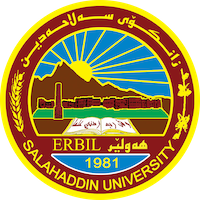 Academic Curriculum Vitae Personal Information: 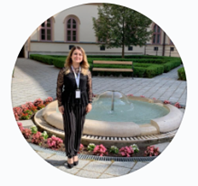 Full Name: Maikey Zaki BiaAcademic Title: Assistant LecturerEmail: (university email) Maikey.bia@su.edu.krdMobile: +964750 468 6080Education:Msc. at Pazmany Peter Catholic University/ Computer Science Engineering CSE. IMNI / Sep 2017- Feb. 2020Diploma  for philosophy and theology from Babel College for Philosophy & Theology /  Oct 2009  to Oct 2012B.Sc. in software engineering /University of Salahaddin/ College of Engineering/ Department of Software  Erbil-Iraq/ Oct 2005 to Jul 2009Employment:Teaching assistant(BSc) from 2009 to 2017 in Software Engineering(SU)Teaching assistant(Msc) 2020- present in Aviation Engineering departmentQualifications IELTS Intermediate plus High course, 24 April-5 June 2012. IELTS Upper Intermediate 1 course, 17 June-18 July 2012.AI essential Training Boot camping (Online)Database: Postgres SQL(structured query language), pg admin, power BI, EasyPHP, MYSQL, Microsoft Access, Tableau BI, online program Displayr.Software Application Programs:  Microsoft Office (Word, Access, Excel, PowerPoint, Outlook), NetBeans, Microsoft Visual C++, AutoCAD , Textpad, Prolog, FontPage.OS: Windows, Ubuntu/Linux, Mac. CISCO Packet Tracer / Network distributions & connections. Visual studio / visual basic programming. Web Applications Designing.Programming Languages: Java,  C++ ,  PHP ,  HTML , AI ’prolog’ , OpenGL C++ , CSS , JavaScript, Matlab, Python . Machine Learning: Anaconda ‘spider’.Image Processing using Matlab. Formatting computers, installing programs.Teaching experience:Neuro-Symbolic AI Essentials Issued on: 17 AUG 2022 ,  IBMHuawei Tech Talk (IOT Applications and Use Cases 2020-11-07Tensor Flow, summer school 3 days at PPKE-ITK, 2019.CCNA1 course (Cisco Certified Network Associate), 2009.PHP course, NITA, April 2013. Software Engineering annual fair (SEDAF)   2008,2009 , university certificate, I designed an application interface program with Object Oriented Programming in java "TextPad" .  Supervised fourth Year students Raspberry Pi) face detection camera and gate working to let students into the university.-Fuel Training at Salahaddin University College of Engineering (Black pearl Company)	Trainee							10 Nov 2021 – 24 Nov 2021								 25 Jul 2022 – 8 Aug 2022Experiment No. 1: Determination Carbon Residue by Conradson ApparatusExperiment No. 2: Determination Carbon Residue by Ramsbottom ApparatusExperiment No. 3: Determination of penetration number for a given Petroleum product by using a standard penetrometerExperiment No. 4: Determination of the flash point for petroleum products by using Flash Point Apparatus.Experiment No. 5: Determination of the cloud point and pour point of a given sample by cloud & pour point apparatus..Experiment No. 6: Determination of the calorific value of combustible gases by using Junker Gas Calorimeter Apparatus.Experiment No. 7: Determination of the calorific value of solid & liquid petroleum products by using Bomb Calorimeter Apparatus.Experiment No. 8: Determination of the dynamic and kinematic viscosities of lubricating oils by using Saybolt Viscometer.Experiment No. 9: Determination of the dynamic and kinematic viscosities of lubricating oils by using Redwood Viscometer.Experiment No. 10: Determination of the dynamic and kinematic viscosities of tars and their fluid products by using Engler Viscometer.-Aerodynamic and Engine Training at Salahaddin University College of Engineering (Black pearl Company)	Trainee							   10 Nov 2021 – 24 Nov 2021   25 Jul 2022 – 8 Aug 2022-Personal Effectiveness & Time Management and Negotiation trainingTrainee							    23 Aug 2022-24 Aug 2022-English career Development Fall 2021 MOOC Trainee							                             Oct 3,2021-English for business and entrepreneurship 2021   Trainee						                                       Nov 28,2021-Search Strategies to personalize your Research Experience Trainee							                       March 18, 2022“OPAL” Online Learning Management System for Academic teaching and Learning Trainee                                                                                         26th November 2020Research and publicationsState all researches, publication you made.Conferences and courses attendedNeuralPS ICML ICLR Funding and academic awards Neuro-Symbolic AI Essentials (Issued by IBM) (Grant , Badge)NeuralPS,  funding from WiML to attend conference.ICML ,  funding from WiML to attend conference.ICLR ,  funding from WiML to attend conference.Professional memberships ALUMNI Hungary ScholarshipKurdistan Engineering UnionProfessional Social Network Accounts:LinkedIn:     LinkedInGoogle Scholar:   ReserchGate:   Maikey KHORANI | Assistant Lecturer | Master of Computer Science Engineering | Salahaddin University - Erbil, Erbil | SUH | Department of Software Engineering | Research profile (researchgate.net)Cover Letter                                                                                  Erbil-Kurdistan/Iraq                                                                                  +964 750 468 6080                                                                                  Maikey.bia@su.edu.krd31-5-2023Application for position of Academic Teacher, and a researcher.Dear,My name is Maikey Khorani, I am a Software Engineer with good communication and academic qualifications, my thesis work was about Data Analysis and Machine learning for Speech Music Playlist Generation and I would like to teach students about Machine learning and software Engineering programs. I would like to be considered for the teaching position and hope to demonstrate how much I could bring to it. My research and teaching interests fit extremely well with the requirements of teaching and with existing members of staff. I have extensive teaching experience in the department of software engineering at university salahaddin, most of it focused on Mathematics, AI, Procedural programming which are relevant to be as an academic teacher. My work provides a useful link between Software and Aviation Engineering also Mechanical Engineering in the department, encouraging research and teaching collaborations.My future research plans are about writing some research papers and to publish it to be beneficial for human kind in general.I have 15 years’ teaching experience on Software Engineering. As required, I would be happy to contribute to undergraduate and postgraduate modules of both a research-led and a methodological nature. I could offer more subjects about Multimodal Sensor fusion and navigations, probability theory, Parameter estimations, the BSc students can take those subjects as a basic level.I am also aware of the importance of the pastoral care of students and take the role of tutor very seriously. I am experienced in liaising with colleagues to help students with a variety of problems, and the student-focused work I have done.To summarize, I fill the criteria of the person specification thus:I would be grateful for the opportunity to demonstrate my capabilities further at interview. I look forward to hearing from you.Yours sincerely,Maikey